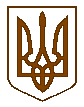 УКРАЇНАЧЕРНІГІВСЬКА МІСЬКА РАДАРОЗПОРЯДЖЕННЯ05 жовтня 2016 року			м. Чернігів				№ 319-рПро внесення змін дорозпорядження міського головивід 14 березня 2014 року № 44-р 

            Відповідно до статті 42 Закону України «Про місцеве самоврядування в Україні», постанови Кабінету Міністрів України від 01 березня 2014 року № 65 «Про економію державних коштів та недопущення втрат бюджету» (зі змінами), з метою економії коштів міського бюджету та недопущення втрат бюджету:1.    Пункт 10 додатку до розпорядження міського голови від 14 березня 2014 року № 44-р «Про економію коштів міського бюджету та недопущення втрат бюджету» викласти у новій редакції:«10. Направлення посадових осіб у службове відрядження за кордон здійснювати виключно на підставі розпорядження міського голови або особи, яка виконує його обов’язки.»2.   Визнати такими, що втратили чинність пункти 3, 4, 9, 14  додатку до розпорядження міського голови від 14 березня 2014 року № 44-р.3. Контроль за виконанням цього розпорядження покласти на заступників міського голови згідно з розподілом функціональних обов’язків. Міський голова                                                                        В. А. Атрошенко